UVODNA RIJEČ OPĆINSKOG NAČELNIKADragi mještani Općine Gornja Vrba,predstavljamo Vam Vodič za građane Proračuna Općine Gornja Vrba za 2023.godinu. U njemu je prikazano na koji način Općina Gornja Vrba prikuplja sredstva, te na koji način ta sredstva investira, kako bi naš rad učinili što transparentnijim.Svrha ovog Vodiča, osim povećanja transparentnosti rada Općine i informiranja mještana o načinu raspolaganja javnim sredstvima, je i povećanje interesa javnosti za općinske aktivnosti i projekte, te u konačnici i njenoj većoj uključenosti u proračunski proces Općine Gornja Vrba.Ovaj dokument je namijenjen Vama, a mi smo na raspolaganju za sve Vaše prijedloge i sugestije.Vaš načelnik,Ivan VuletaOPĆENITO O PRORAČUNUŠto je proračun?Proračun je jedan od najvažnijih dokumenata koji se donosi na razini jedinice lokalne i područne (regionalne) samouprave  (JLP(R)S).Proračun je akt kojim se procjenjuju prihodi i primici te utvrđuju rashodi i izdaci JLP(R)S za proračunsku godinu. Sadrži i projekciju prihoda i primitaka te rashoda i izdataka za dvije godine unaprijed. Propis kojim su regulirana sva pitanja vezana uz proračun je Zakon o proračunu („Narodne novine“ br. 144/21).Kako se donosi proračun?Proračun donosi predstavničko tijelo JLP(R)S odnosno Općinsko vijeće najkasnije do konca tekuće godine za iduću godinu prema prijedlogu kojega utvrđuje Općinski načelnik. Prijedlog proračuna i projekcija Općinski načelnik podnosi Općinskom vijeću na donošenje do 15. studenog tekuće godine. Proračun se, nakon donošenja, dostavlja Ministarstvu financija, objavljuje u „Službenim novinama Općine Gornja Vrba“ i na službenim Internet stranicama Općine Gornja Vrba – www.gornja-vrba.hr . Ako se proračun ne donese u roku  slijedi privremeno financiranje, raspuštanje Općinskog vijeća i prijevremeni izbori za Općinsko vijeće.Sadržaj proračunaOpći dio - račun prihoda i rashoda i račun financiranja koji obuhvaća prihode  i  primitke te rashode i izdatke po vrstama.Posebni dio – sadrži rashode i izdatke raspoređene po programima odnosno njihovim sastavnim dijelovima, aktivnostima i projektima, a iskazani su prema ekonomskoj i funkcijskoj klasifikaciji te izvorima financiranja potrebnim za njihovo provođenje. Obrazloženje proračuna - detaljniji opis programa uz navođenje općih i posebnih ciljeva koji se namjeravaju postići, zakonske osnove, te pokazatelji uspješnosti.Temeljni makroekonomski pokazatelji za razdoblje 2023.-2025. Ministarstvo financija je izradilo prijedlog, a Vlada usvojila Program konvergencije Republike Hrvatske za razdoblje 2023. – 2025. (dalje u tekstu: Program konvergencije) u travnju 2022. Na temelju Programa konvergencije Vlada je u lipnju 2022. donijela Odluku o proračunskom okviru za razdoblje 2023. – 2025.Sukladno Programu konvergencije, u ovom makroekonomskom okviru očekuje se da će nakon rasta BDP-a od 3,0% u 2022., rast BDP-a opet ubrzati na 4,4% u 2023. godini. Tijekom srednjoročnog razdoblja očekuje se nastavak rasta gospodarske aktivnosti po usporavajućoj dinamici od 2,7% u 2024. te 2,5% u 2025. godini. U 2022. godini očekuje se ubrzanje inflacije potrošačkih cijena na razinu od 7,8%, koja će potom u 2023. godini usporiti na 3,7%.Vezano za fiskalna kretanja kako na prihodnoj tako i na rashodnoj strani proračuna u narednom srednjoročnom razdoblju očekuje se da će rezultirati postupnim smanjenjem proračunskog manjka s 2,9% BDP-a u 2021. na 2,8% BDP-a u 2022. godini. U 2023. i 2024. godini manjak proračuna opće države predviđa se na razini od 1,6% BDP-a, a u 2025. na razini od 1,2% BDP-a. U isto vrijeme udio javnog duga u nominalnoj vrijednosti bruto domaćeg proizvoda smanjivat će se godišnje po prosječnoj stopi od 3,1 postotna boda, odnosno sa 76,2% BDP-a u 2022. na 71,7% BDP-a u 2023., 68,9% BDP-a u 2024. te na 66,9% BDP-a u 2025. godini.Republika Hrvatska će u sljedećem razdoblju provesti i brojne strukturne reforme uslijed čega raste potreba za modelom koji može simulirati učinke takvih reformi, a tijekom faze provedbe Nacionalnog plana oporavka i otpornosti bit će izuzetno važno osigurati adekvatno praćenje investicija i procjene njihovih makroekonomskih i fiskalnih učinaka.O novoj službenoj valuti od 01.01.2023.godine, EURO (€)Zakon o uvođenju eura kao službene valute u Republici Hrvatskoj (Narodne novine, br. 57/22) u članku 69. propisuje da se proračuni, financijski planovi i drugi prateći dokumenti koji se u godini koja prethodi godini uvođenja eura pripremaju za razdoblja nakon dana uvođenja eura, a čija obveza sastavljanja, donošenja i objavljivanja proizlazi iz odredaba propisa kojim se uređuje sustav proračuna, sastavljaju, donose i objavljuju na način da se vrijednosti u njima iskazuju u euru.Proračun koji jedinice lokalne i područne (regionalne) samouprave donose za razdoblje 2023. – 2025. i financijski planovi njihovih proračunskih i izvanproračunskih korisnika za razdoblje 2023. – 2025. iako se pripremaju tijekom 2022., a predstavničko tijelo raspravlja i donosi proračun do kraja 2022. godine (dok je službena valuta kuna), svi iznosi iskazani u proračunu i financijskim planovima moraju biti iskazani u novoj službenoj valuti euru.Ciljevi Proračuna Općine Gornja VrbaProračunom Općine Gornja Vrba za 2023. godinu postavljeni su slijedeći ciljevi:nastavak investicija započetih u 2022. godini;početak novih investicija;rješavanje imovinsko pravnih odnosa kao preduvjet za pokretanje novih investicija;održavanje i izgradnja nove komunalne infrastrukture;zaštita okoliša na načelima njegovog prihvatljivog kapacitetaodržavanje društvenih djelatnosti i standarda socijalno - zdravstvene zaštite na maksimalno mogućem nivou.Kod izrade proračuna jedinica lokalne i područne (regionalne) samouprave načelo transparentnosti, kao element djelotvornijeg upravljanja javnim resursima, treba biti sveprisutno.PRORAČUN OPĆINE GORNJA VRBASTRUKTURA PRIHODA I PRIMITAKAKod planiranja prihoda Općina Gornja Vrba se vodila svojim gospodarskim, demografskim i drugim uvjetima svog okruženja. Prihodi su planirani na osnovu procjene izvršenja proračuna za 2022.godinu. Komunalne naknade, doprinosi i zakupnine utvrđene su na temelju za sada postojećih rješenja i ugovora, ali s postupnim blagim rastom uvjetovanim povećanjem broja stambenih objekata, povećanjem zakupnine i slično. Prihodovna strana proračuna planirana je na način da se vodilo računa o realnosti naplate istih. Projekcije prihoda planirane su bez prenesenih viškova i manjkova.Prihodi poslovanjaPrihodi od poreza – obuhvaćaju poreze koji su isključivi prihod Općine Gornja Vrba, a propisani su Odlukom o općinskim porezima i zajedničke poreze koji se dijele između Županije, Općine i Državnog proračuna.Pomoći – tekuće i kapitalne pomoći iz državnog i županijskog proračuna, tekuće i kapitalne pomoći od izvan proračunskih korisnika (HZZ, Fondovi), te tekuće i kapitalne pomoći iz državnog proračuna temeljem prijenosa EU sredstava.Prihodi od imovine – Prihodi od financijske imovine (zatezne kamate i kamate na depozite po viđenju) i prihodi od nefinancijske imovine (zakup zemljišta i poslovnih objekata, koncesijska naknada, spomenička renta, naknada za zadržavanje nezakonito izgrađene zgrade u prostoru - legalizacija objekata).Prihodi od upravnih i administrativnih pristojbi i po posebnim propisima i naknada -   općinske upravne pristojbe (prenamjena poljoprivrednog u građevinsko zemljište), grobna naknada, šumski i vodni doprinos, komunalni doprinosi i komunalne naknade za stambeni i poslovni prostor.Prihodi od prodaje proizvoda i robe, te pruženih usluga i prihodi od donacija – prihodi koje općina ostvari pružanjem usluge naplate naknade za uređenje voda za Hrvatske vode, te od tekućih donacija koje uplaćuju pravne ili fizičke osobe za realizaciju projekata.Kazne, upravne mjere i ostalo – obuhvaćaju prihode koji se ostvare naplatom troškova prisilne naplate i ostale prihode koji nisu zasebno spomenuti.PLANIRANI PRIHODI POSLOVANJA  ZA 2023. GODINU IZNOSE: 1.418.200,00 EURPrihodi od poreza – 514.000,00 EURPomoći – 599.000,00 EURPrihodi od imovine – 67.900,00 EURPrihodi od upravnih i administrativnih pristojbi, pristojbi po posebnim propisima i naknada – 226.300,00 EURPrihodi od pruženih usluga – 10.000,00 EURKazne, upravne mjere i ostali prihodi – 1.000,00 EURPrihodi od prodaje nefinancijske imovinePrihodi od prodaje proizvedene dugotrajne imovine - prihodi od prodaje građevinskog i poljoprivrednog zemljišta, te ostale dugotrajne imovine.PLANIRANI PRIHODI OD PRODAJE NEFIN. IMOVINE ZA 2023.GODINU IZNOSE: 13.500,00 EURPrihodi od prodaje ne proizvedene imovine – 13.500,00 EURRaspoloživa sredstva iz prethodnog razdobljaVišak ili manjak iz prethodne godine - utvrđuje se nakon završetka proračunske godine, prenosi se u iduću godinu.PLANIRANA RASPOLOŽIVA SREDSTVA IZ PRETHODNIH GODINA: 200.000,00 EURVišak koji će se rasporediti u 2023.godini – 200.000,00 EURSTRUKTURA RASHODA I IZDRATAKARashodi poslovanjaRashodi za zaposlene – obuhvaćaju plaće službenika i namještenika Jedinstvenog upravnog odjela Općine i zaposlene na Javnom radu, pripadajuće doprinose na plaće, te ostale rashode za zaposlene. Materijalni rashodi – odnose se na rashode za izvršavanje programa i aktivnosti Općine, a to su: rashodi za usluge koji obuhvaćaju komunalne usluge, usluge promidžbe i informiranja, usluge tekućeg i investicijskog održavanja građevinskih objekata i opreme, usluge telefona i pošte, računalne usluge i druge rashode; za održavanje građevinskih objekata u vlasništvu općine, zelenih površina, nerazvrstanih cesta, javne rasvjete, groblja. Nadalje slijede rashodi za materijal i energiju, a obuhvaćaju troškove uredskog materijala, literature, sredstava za čišćenje, troškove električne energije i plina, sitnog inventara, te troškove materijala i dijelova za održavanje građevinskih objekata.  Naknade troškova zaposlenima  odnose se na naknade troškova prijevoza na posao i s posla, za službena putovanja i stručno usavršavanje zaposlenih.  Naknade troškova osobama izvan radnog odnosa su rashodi za 1/5 plaće komunalnog redara, te naknada troškova mrtvozornika. Ostali nespomenuti rashodi poslovanja  sastoje se od naknada za rad predstavničkih i izvršnih tijela, povjerenstava, rashoda za reprezentaciju, te premije osiguranja.Financijski rashodi - rashodi za usluge platnog prometa, te ostali nespomenuti financijski rashodi koji nisu zasebno navedeni.Pomoći dane u inozemstvo i unutar općeg proračuna – kapitalne pomoći trgovačkim društvima izvan javnog sektora (za produžetak vodovodne ili plinske mreže i Projekt BROD II. – Vodovod d.o.o.). Naknade građanima i kućanstvima na temelju osiguranja i druge naknade - rashodi koji se odnose na isplate u okviru social. programa, sufinanciranja rashoda kućanstava, zdravstvene zaštite i obrazovanjaOstali rashodi - tekuće donacije za financiranje redovne djelatnosti udruga i sportskih društava u okviru Programa javnih potreba u kulturi i sportu, za financiranje rada političkih stranaka, te za donacije župama na našem području. PLANIRANI RASHODI POSLOVANJA ZA 2023. GODINU IZNOSE:   971.700,00 EUR  Rashodi za zaposlene – 153.300,00 EURMaterijalni rashodi – 438,350,00 EURFinancijski rashodi – 4.800,00 EURSubvencije – 26.400,00 EURPomoći – 6.500,00 EURNaknade građanima i kućanstvima i druge naknade – 189.000,00 EUROstali rashodi – 153.350,00 EURRashodi za nabavu nefinancijske imovineRashodi za nabavu proizvedene dugotrajne imovine obuhvaćaju:rashode za nabavu građevinskih objekata – investicije predviđene Programom gradnje objekata i uređaja komunalne infrastrukture kao i Planom razvojnih programa Općine Gornja Vrba;rashode za nabavu  postrojenja  i opreme – (nabava opreme za potrebe rada Općinske uprave, Civilne zaštite, opremanje društvenih domova);rashode za nabavu nematerijalne proizvedene imovine (izrada izmjena i dopuna prostornog plana, nabava software-a).Rashodi za dodatna ulaganja na nefinancijskoj imovini - obuhvaćaju dodatna ulaganja na postojećim građevinskim objektima.PLANIRANI RASHODI ZA NABAVU NEFINANCIJSKE IMOVINE ZA 2023. IZNOSE:  660.000,00 EURRashodi za nabavu ne proizvedene dugotrajne imovine – 13.500,00 EURRashodi za nabavu proizvedene dugotrajne imovine – 621.500,00 EURRashodi za dodatna ulaganja – 25.000,00 EUROdređeni rashodi mogu se financirati isključivo iz određenih prihoda, namjenski prihodi.Prihodi od prodaje imovine - koriste se za financiranje kapitalnih ulaganja - investicija.Komunalni doprinos - koristi se za financiranje gradnje objekata i uređaja komunalne infrastrukture.Komunalna naknada - koristi se za održavanje objekata i uređaja komunalne infrastrukture (javna rasvjeta, nerazvrstane ceste, javne površine, poljski putevi)Naknada za zadržavanje nezakonito izgrađene zgrade u prostoru – koristi se za asfaltiranje i izgradnju nerazvrstanih cesta.Koncesijska naknada – koristi se za financiranje gradnje objekata i uređaja komunalne infrastrukture.Grobna naknada – koristi se za održavanje groblja, objekata i uređaja komunalne infrastrukture.Može li se proračun mijenjati?Proračun nije „statičan” akt već se, sukladno Zakonu, može mijenjati tijekom proračunske godine   Izmjene i dopune Proračuna - „rebalans”. Procedura izmjene proračuna istovjetna je proceduri njegova donošenja, „rebalans” predlaže Općinski načelnik, a donosi ga Općinsko vijeće.Važno je znati!Jedno od najvažnijih načela proračuna je da isti mora biti uravnotežen, a to znači da ukupna visina planiranih prihoda mora biti istovjetna ukupnoj visini planiranih rashoda.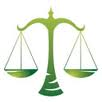 Nenamjenski prihodi ili opći prihodi (porezi, tekuće pomoći, zakupnine, prihodi od pristojbi i ostali prihodi) - koriste se za financiranje svih vrsta rashoda za potrebe Općinskog vijeća, za funkcioniranje Općine, za ekonomske poslove, za javni red i sigurnost, za pokriće nedostataka komunalnih prihoda u održavanju komunalne infrastrukture, za zaštitu okoliša, za unapređenje stanovanja i zajednice, za sufinanciranje redovnog rada udruga u kulturi, sportu, socijalnoj zaštiti; za pokroviteljstvo održavanja manifestacija kulturnog i sportskog sadržaja, za realizaciju Socijalnog programa i zdravstvene zaštite te za predškolsko, osnovnoškolsko i fakultetsko obrazovanje. Obrazloženje planiranih rashoda za 2023.god. – POSEBNI DIOPROGRAM 01: JAVNA UPRAVA I ADMINISTRACIJA – 217.250,00 EURZajednički troškovi Jedinstvenog upravnog odjela (osiguranje sredstava za financiranje rashoda za zaposlene, za materijal i energiju, rashoda za usluge (telefon, pošta, računalne usluge), naknade troškova osobama izvan radnog odnosa (komunalni redar), ostalih  nespomenutih rashoda poslovanja, te financijskih rashoda)Nabava informatičke i dr. opreme za redovne potrebe Jedinstvenog upravnog odjelaPROGRAM 02: REDOVNA DJELATNOST TIJELA JLS – 25.000,00 EURRedovan rad Općinskog vijeća i Općinskog načelnika (osiguranje sredstava za usluge promidžbe i informiranja; naknade za rad; za reprezentaciju; rashode protokola)PROGRAM 03: SUBVENCIJE PODUZETNIŠTVU – 26.400,00 EURPoticanje proizvodnih djelatnosti u gospodarskoj zoniPoticanje razvoja malih novoosnovanih gospodarstvenika (obrtnika) i poljoprivrednika na području Općine G.VrbaPROGRAM 04: PREDŠKOLSKI ODGOJ – 8.000,00 EUROsigurati sredstva za predškolski odgoj kroz Program „Male škole“PROGRAM 05: OSNOVNOŠKOLSTVO – 3.500,00 EUROsnovno školstvo poduprijeti kroz donacije Područnim školamaPROGRAM 06: RAD S DJECOM S POSEBNIM POTREBAMA – 700,00 EURPodupiranje rada ustanova kroz donacijePROGRAM 07: POMOĆI GRAĐANIMA I KUĆANSTVIMA – 195.000,00 EURNastavlja se sa potporama za novorođenu djecu i isplatama stipendija studentimaPovećava se iznos financiranje boravka djece u vrtićima, te će se u 2023.godini pokriti 100% iznosa boravkaNastavlja se sa financijskom pomoći mladim obiteljima za kupnju ili gradnju kućeSufinancirat će se nabavka školskog pribora i radnih bilježnica za osnovnoškolceDodjeljivat će se jednokratna novčana pomoć roditeljima srednjoškolacaI dalje će se novčano pomagati umirovljenicima za Božić i UskrsSufinanciranje jednokratnih prava iz Zakona o pravima hrvatskih branitelja iz Domovinskog rata i članova njihovih obiteljiPROGRAM 08: DODATNE USLUGE U ZDRAVSTVU I PREVENTIVA – 13.500,00 EURObavljat će se proljetna i jesenska deratizacija, te dezinsekcija po potrebiPROGRAM 09: ZAŠTITA ŽIVOTINJA – 9.200,00 EURSufinancirat će se osnivanje i djelovanje prihvatilišta za životinje u BPŽPROGRAM 10: ZAŠTITA OD POŽARA I CIVILNA ZAŠTITA – 26.900,00 EURPružanje usluge zaštite od požara kroz redovne donacije Javnoj vatrogasnoj postrojbi Civilna zaštita (osiguranje sredstava za provođenje aktivnosti Civilne zaštite),Zaštita i spašavanje (osiguranje sredstava za tekuće donacije Hrvatskoj gorskoj službi spašavanja - Stanica Slavonski Brod)PROGRAM 11: SPORT – 80.000,00 EURJavne potrebe u sportu (podupiranje rada  i projekata udruga u sportu sukladno rezultatima natječaja, te pokroviteljstvo sportskih manifestacija)PROGRAM 12: KULTURA – 17.800,00 EURjavne potrebe u kulturi (donacije sredstava za rad KUD Vrba, te osiguranje sredstava za pokroviteljstvo kulturnih manifestacija i izložbi)obilježavanje dana Općine Gornja Vrba 22.05. PROGRAM 13: RELIGIJA – 6.000,00 EURjavne potrebe u religiji, suradnja s vjerskim zajednicama (donacije Župi Sv. Marka ev. u Trnjanima za crkvu u Donjoj Vrbi i Župi Rođenja Blažene Djevice Marije u Ruščici za crkvu u Gornjoj Vrbi)PROGRAM 14: RAD UDRUGA GRAĐANA I POLITIČKIH ORGANIZACIJA – 3.750,00 EURDonacija političkim organizacijama prema sazivu Općinskog vijećaPojedinačne donacije udrugama građana za aktivnosti na području Općine Gornja VrbaPROGRAM 15: ZAŠTITA OKOLIŠA – 32.000,00 EURSanacija divljih odlagališta, sufinanciranje rada reciklažnog dvorišta (Jakob Becker d.o.o.), te plaćanje naknade odlagalištima otpada u Županji i Novoj Gradiški za zbrinjavanje komunalnog otpadaNabavka posuda za odvojeno sakupljanje otpadaPROGRAM 16: ODRŽAVANJE KOMUNALNE INFRASTRUKTURE – 194.700,00 EURodržavanje komunalne infrastrukture (osiguranje sredstava za javnu rasvjetu – el.energija i tekuće održavanje, održavanje groblja financira se sredstvima grobne naknade, održavanje nerazvrstanih cesta i poljskih puteva, za čišćenje snijega na istima)sanacija postojećih nerazvrstanih cesta koje su u lošem stanjunabavka i postavljanje natpisnih ploča i urbanog mobilijara (prigodno ukrašavanje)PROGRAM 17: IZGRADNJA OBJEKATA KOMUNALNE INFRASTRUKTURE – 334.500,00 EURosiguranje zemljišta za izgradnju objekata komunalne infrastrukture izgradnja objekata i uređenje komunalne infrastrukture u svim mjestima općine poboljšala bi životne uvjete zajednice – sredstva bi se osigurala za izgradnju energetski učinkovite javne rasvjete, nove staze i nogostupa, biciklističke staze, izgradnja cesta (produžetak Ulice 108.brigade, Bl.Alojzija Stepinca, 22.svibnja i produžetak Savske u Gornjoj Vrbi)Kapitalnim pomoćima TD Vodovod d.o.o. proširujemo postojeću kanalizacijsku i vodovodnu mrežu, te doznakama sredstava sudjelujemo na izgradnji Projekta BROD IIPROGRAM 18: GRAĐEVINSKI OBJEKTI I JAVNE POVRŠINE – 378.500,00 EURodržavanje i izgradnja postojećih građevinskih objekata – Društvenih domova kulture, završetak pješačkog prijelaza preko pruge na Klisu, nastavak radova na groblju u Gornjoj Vrbi radi njegova stavljanja u funkciju, izgradnju novih objekata (Tribina na igralištu u Donjoj Vrbi, početak izgradnje Biciklističke staze od Donje Vrbe do Slavonskog Broda – projektna dokumentacija, izgradnja semafora sa usporivačima brzine kod škole u Gornjoj Vrbi, uređenje sportsko-rekreacijskog zemljišta južno od sjeverne gospodarske zone u Gornjoj Vrbi, izgradnja nogostupa u Ulici Zvonka Žuljevića u Donjoj Vrbi)u planu je postavljanje rasvjete na ŠRC „Goran Jurić“ u Gornjoj VrbiPROGRAM 19: „ZAŽELI II – OPĆINA GORNJA VRBA“,					     PROGRAM ZAPOŠLJAVANJA ŽENA – 48.500,00 EURNastavlja se program zapošljavanja žena „Zaželi – Općina Gornja Vrba“, financiran iz Europskog socijalnog fondaPROGRAM 20: PROGRAM JAVNIH RADOVA – 10.500,00 EURPlanira se zapošljavanje osoba u Programu javnih radova – društveno koristan radZAKLJUČAK Prikupljene prihode, te višak prihoda iz prethodne godine općinske vlasti koriste za unapređenje kvalitete života građana na svom području. To se odnosi na uređenje naselja i stanovanja, brigu o djeci, socijalnu skrb, obrazovanje, sport, kulturu, zaštitu okoliša, civilnu zaštitu, promet i ostalo. Ovaj Vodič za građane izrađen je zbog izgradnje međusobnog povjerenja koje treba voditi aktivnijem uključivanju građana u proces upravljanja, a time i do unapređenja funkcioniranja lokalne samouprave koja bi potrebe građana uskladila s proračunskim politikama i alokacijama. KONTAKTI I KORISNE INFORMACIJE OPĆINA GORNJA VRBABRAĆE RADIĆ 1GORNJA VRBA35208 RUŠČICATEL. 035/457-055FAX: 035/456-103Adresa elektroničke pošte: opcina.gornja.vrba@sb.t-com.hr  Vaša pitanja, primjedbe i prijedloge možete slati na gore navedene adrese! Plan u EURPlan u HRKRAZDJEL010OPĆINA GORNJA VRBA1.631.700,0012.294.043,65GLAVA010-01PROGRAMI JUO, OPĆINSKOG NAČELNIKA I OPĆINSKOG VIJEĆA1.631.700,0012.294.043,65